INDICAÇÃO Nº 2565/2019Sugere ao Poder Executivo Municipal que proceda a troca de lâmpadas no interior do Condomínio Cintéc localizado na Rodovia Margarida da Graça Martins - SP 135.Excelentíssimo Senhor Prefeito Municipal, Nos termos do Art. 108 do Regimento Interno desta Casa de Leis, dirijo-me a Vossa Excelência para sugerir ao setor competente que proceda a troca de lâmpadas Cintéc localizado na Rodovia Margarida da Graça Martins - SP 135.Justificativa:Fomos procurados por munícipes solicitando essa providencia, pois, da forma que se encontra o local está escuro causando transtornos e insegurança. Plenário “Dr. Tancredo Neves”, em 31 de Julho de 2019.José Luís Fornasari                                                  “Joi Fornasari”                                                    - Vereador -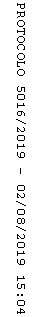 